         Град Лозница           Градска Управа      Број: ЈН 24/2015.Број:404-28-1059/2015-III-1				       Датум:04.06.2015.        Л о з н и ц аНа основу члана 39.став 5. Закона о јавним  набавкама  (''Службени Гласник'' Републике Србије бр.124-2012)ПОЗИВ ЗА ПОДНОШЕЊЕ ПОНУДАНаручилац: Град Лозница, Градска управа, Карађорђева 2, 15300 ЛозницаПоступак јавне набавке мале вредностиБр. 24/2015- Услуга исхранеНа основу члана 39. Закона о јавним набавкама («Сл.гласник РС» број 124/12) и Одлуке о покретању поступка број: 404-28-1059/2015-III-1 од 03.06.2015 године о покретању поступка јавне набавке број 24 /2015. Град Лозница, Градска управа  (у даљем тексту: Наручилац)  упућује позив понуђачима да поднесу понуде у поступку јавне набавке мале вредности  чији је предмет  исхрана војника ангажованих на  експлоатацији понтонског  моста.Врста наручиоца: Локална самоуправа Врста поступка : Јавна набавка мале вредности      Ознака из општег речника набавки: 55000000.Критеријум за оцењивање понуда је: најнижа понуђена цена.Предметна конкурсна документација се доставља уз позив за подношење понудаОва набавка није резервисана за установе, организације  или привредне субјекте  за радно оспособљавање, професионалну рехабилитацију и запошљавање инвалидних лица.Критеријум за избор најповољније понуде је: Најнижа понуђена цена.Интернет стараница Наручиоца: www.loznica.rs Понуде се припремају и подносе у складу са позивом за подношење понуде  и конкурсном документацијом. Понуђач је дужан да испуњава услове дефинисане чланом 75. и 76. Закона о јавним набавкама, што доказује на начин дефинисан конкурсном документацијом.   Понуђач је дужан да у понуди наведе да ли ће јавну набавку делимично поверити подизвођачу, и то у ком проценту укупне вредности набавке, а који не може бити већи од 50 %.      Понуде се подносе у затвореној коверти са назнаком: ''Услуга исхране војника '' 24/2015- (НЕ ОТВАРАТИ).“ Понуђач је дужан да на полеђини коверте назначи назив, адресу, телефон и контакт особу. Понуде се достављају путем поште  на адресу Наручиоца– Град Лозница Градска управа, Карађорђева 2,  15300 Лозница, или лично у просторије, сваког радног дана 07:00 -15:00 часова.Благовременом понудом ће се сматрати понуда која стигне на наведену адресу најкасније до 12.06.2015. године до 12 часова.Понуде које стигну после рока наведеног у претходном ставу сматраће се неблаговременим. Неблаговремене понуде се неће отварати и по окончању поступка отварања ће бити враћене понуђачу, са назнаком да је понуда поднета неблаговремено. Јавно отварање понуда ће се обавити последњег дана рока за подношење понуда, односно 12.06.2015. године у 1230 часова у просторијама наручиоца, уз присуство овлашћених представника понуђача. Представници понуђача су дужни да, пре почетка отварања понуда, Комисији за јавну набавку доставе овлашћење за присуствовање отварању понуда. Рок за доношење Одлуке о додели уговора је 5 (десет) дана од дана отварања понуда. Додатне информације могу се добити до истека рока за подношење понуда ,сваког радног дана на  07:00 до 15:00 часова. Лице за контакт: Слађана Томићевић, службеник за јавне набавке. ( мејл. stomicevicОквирни рок за доношење Одлуке о додели уговора је 8 (осам) дана од дана отварања понуда. Комуникација у поступку се одвија писаним путем.Додатне информације могу се добити до истека рока за подношење понуда ,сваког радног дана мејлом:stomicevic@loznica.rsЛице за контакт: Слађана Томићевић, службеник за јавен набавке: stomicevic@loznica.rs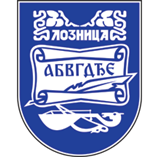 